Sample Assessment Outline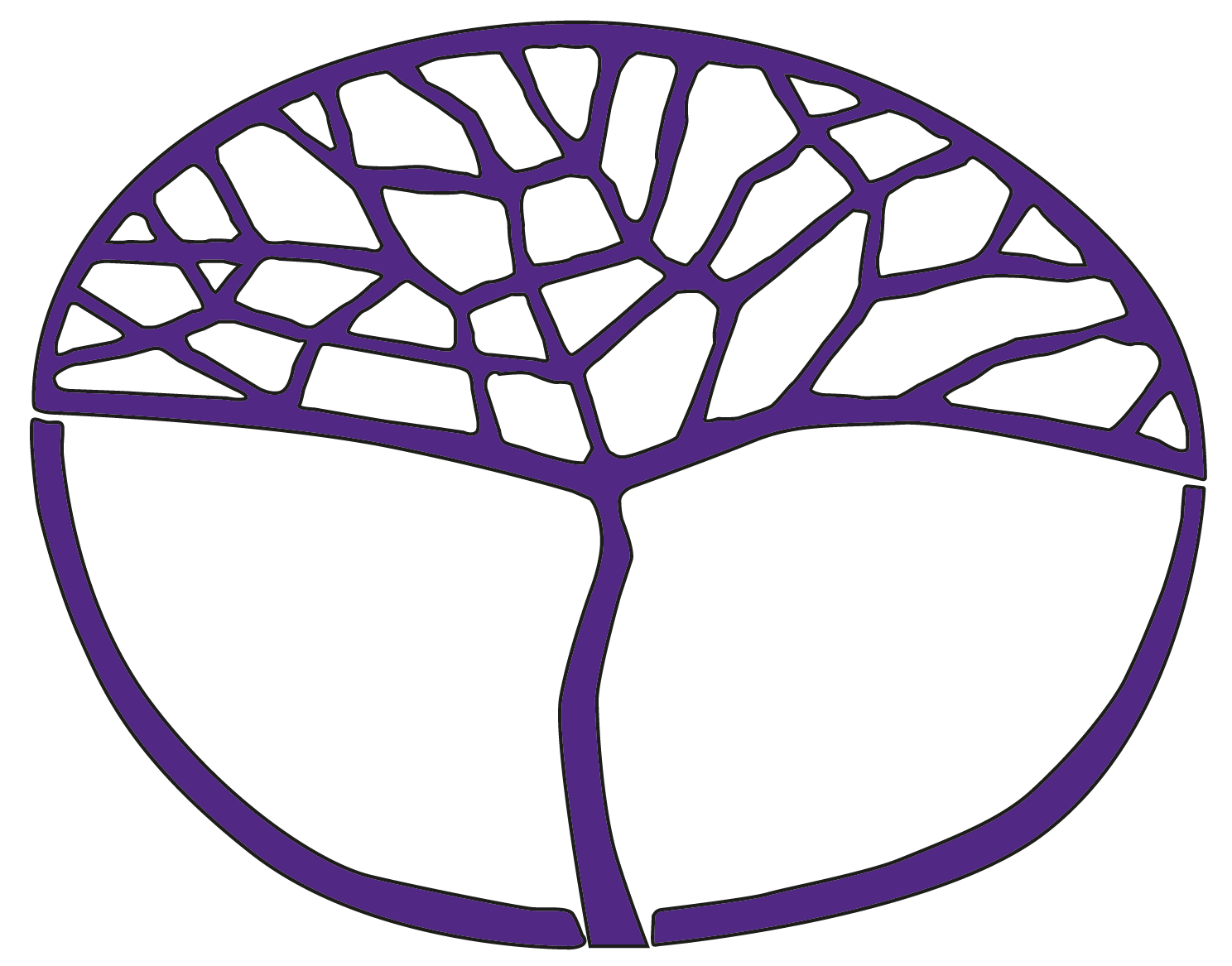 Japanese: Background LanguageATAR Year 11Copyright© School Curriculum and Standards Authority, 2019This document – apart from any third party copyright material contained in it – may be freely copied, or communicated on an intranet, for non-commercial purposes in educational institutions, provided that the School Curriculum and Standards Authority is acknowledged as the copyright owner, and that the Authority’s moral rights are not infringed.Copying or communication for any other purpose can be done only within the terms of the Copyright Act 1968 or with prior written permission of the School Curriculum and Standards Authority. Copying or communication of any third party copyright material can be done only within the terms of the Copyright Act 1968 or with permission of the copyright owners.Any content in this document that has been derived from the Australian Curriculum may be used under the terms of the Creative Commons Attribution 4.0 International licence.DisclaimerAny resources such as texts, websites and so on that may be referred to in this document are provided as examples of resources that teachers can use to support their learning programs. Their inclusion does not imply that they are mandatory or that they are the only resources relevant to the course.Sample assessment outline Japanese: Background Language – ATAR Year 11Assessment 
type Assessment type weighting Assessment task weightingWhenAssessment taskOral communication15%5%Semester 1Week 6Task 1: Issue: Young people and their relationships – Perspectives: Personal and CommunityInterview with teacher (approximately 8 minutes)Oral communication15%5%Semester 2Week 8Task 9: Issue: The individual as a global citizen – Perspectives: Personal, Community and InternationalInterview with teacher (approximately 8 minutes)Oral communication15%5%Semester 2Week 15Task 12: Issue: Japanese identity in the international context – Perspectives: Personal, Community and InternationalInterview with teacher (approximately 8 minutes)Responding to texts: spoken20%10%Semester 1Week 6Task 2: Issue: Young people and their relationships – Perspectives: Personal and CommunityListen to Japanese texts and respond to questions in Japanese and/or EnglishResponding to texts: spoken20%10%Semester 2Week 3Task 8: Issue: The changing nature of work – Perspectives: Personal and InternationalListen to Japanese texts and respond to questions in Japanese and/or EnglishResponding to texts: written20%10%Semester 1Week 11Task 3: Issue: Traditions and values in a contemporary society – Perspectives: Personal and CommunityRead Japanese texts and respond to questions in Japanese and/or EnglishResponding to texts: written20%10%Semester 2Week 9Task 10: Issue: The individual as a global citizen – Perspectives: Personal, Community and InternationalRead Japanese texts and respond to questions in Japanese and/or EnglishCreating texts in Japanese15%5%Semester 1Week 12Task 4: Issue: Traditions and values in a contemporary society – Perspectives: Personal and CommunityProduction of an evaluative or persuasive or reflective text of approximately 450 ji in Japanese – one topic from a choice of twoCreating texts in Japanese15%5%Semester 1Week 15Task 5: Issue: The changing nature of work – Perspectives: Personal and InternationalProduction of an evaluative or persuasive or reflective text of approximately 450 ji in Japanese – one topic from a choice of twoCreating texts in Japanese15%5%Semester 2Week 14Task 11: Issue: Japanese identity in the international context – Perspectives: Personal, Community and InternationalProduction of an evaluative or persuasive or reflective text of approximately 450 ji in Japanese – one topic from a choice of twoPractical (oral) examination10%5%Semester 1Week 16Task 6: Semester 1 practical examination A representative sample of the syllabus content reflecting the ATAR Year 12 examination design briefPractical (oral) examination10%5%Semester 2Week 16Task 13: Semester 2 practical examination A representative sample of the syllabus content reflecting the ATAR Year 12 examination design briefWritten examination20%10%Semester 1Week 16Task 7: Semester 1 written examination A representative sample of the syllabus content reflecting the ATAR Year 12 examination design briefWritten examination20%10%Semester 2Week 16Task 14: Semester 2 written examinationA representative sample of the syllabus content reflecting the ATAR Year 12 examination design briefTotal100%100%